Research LibrarianInformation and Knowledge Services, National Library of New Zealand, Alexander Turnbull LibraryThe purpose of this role is to provide research services to library users, complete arrangement and description to make collections accessible, and to assist in ensuring the preservation of and care for the collections. The role has four main parts;Responding to research enquiries in person or by correspondenceArrangement and description of unpublished collectionsContributing to developing collection guides, client training materials and other outreach supportSupporting collection development activitiesReporting to: Reading Room Services Leader, or Online Research Services Leader, or Arrangement and Description Leader Location: WellingtonSalary range: INFO MGMT FWhat we do matters – our purposeOur purpose is to serve and connect people, communities and government to build a safe, prosperous and respected nation.In other words, it’s all about helping to make New Zealand better for New Zealanders.How we do things around here – our principlesWorking effectively with MāoriTe Aka Taiwhenua – our Māori Strategic Framework – enables us to work effectively with Māori. Te Aka Taiwhenua is underpinned by our mātāpono – Kotahitanga, Manaakitanga, Whānaungatanga, He Tāngata.As DIA is an agent of the Crown, Te Tiriti o Waitangi/The Treaty of Waitangi is important to everything we say or do. We recognise it as an enduring document central to New Zealand’s past, present and future. Building and maintaining meaningful relationships is important to work effectively with Māori, stakeholders and other agencies.  We accept our privileged role and responsibility of holding and protecting the Treaty of Waitangi / Te Tiriti o Waitangi.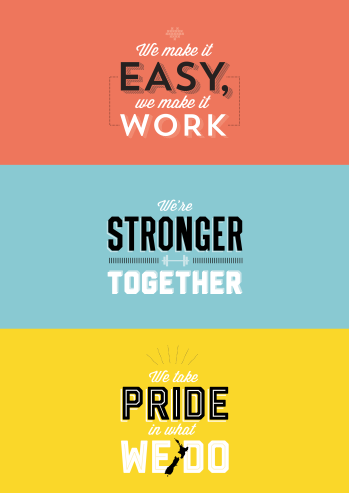 We make it easy, we make it work Customer centredMake things even betterWe’re stronger together Work as a teamValue each otherWe take pride in what we do Make a positive differenceStrive for excellenceWhat you will do to contributeAs a result we will seeResearch ServicesProvide research assistance, through rostered desk duties and by answering written enquiries from off-site researchersConduct comprehensive reference interviews when appropriate to guide clients to most relevant research sourcesAssist clients with ordering and delivery procedures for obtaining copies material in the Library’s collectionsResearchers receive a welcoming introduction to the Library’s research services.Researchers understand how our processes operate and where appropriate are able to use them independentlyWritten and onsite responses show robust and appropriate research techniques and clear communication skillsResearchers are able to successfully access and use digital and analogue resourcesCurrent turn-around-time deadlines are metNo significant backlogs Positive client feedbackArrangement and DescriptionComplete arrangement and description of unpublished collections Create metadata that makes collection content meaningful and discoverable Descriptive and thesauri work is accurate consistent and thoroughArchival principles of provenance and original order are followedMaterial is housed appropriatelyRecords comply with content and encoding standards designated for use in ATL descriptions Descriptive records are completed within agreed timeframesAdditional Tasks Lead specific areas of operational or subject speciality as allocated Assist with the development of online research guides and finding aidsDeliver tours and presentations to researchers and colleaguesAssist with collection developmentEnsure professional expertise remains current Broad and reasonably deep subject and collection knowledge to support client enquiry and high-quality arrangement and descriptionResearchers are supported to use our collections effectivelyResearchers can easily access relevant, up-to-date reference collectionsHealth and safety (for self)Work safely and take responsibility for keeping self and colleagues free from harmReport all incidents and hazards promptlyKnow what to do in the event of an emergencyCooperate in implementing return to work plansA safe and healthy workplace for all people using our sites as a place of work.Health and safety guidelines are followedAdviseCollaborate withInfluenceInformManage/leadDeliver toWho you will work with to get the job doneWho you will work with to get the job doneAdviseCollaborate withInfluenceInformManage/leadDeliver toInternalResearch Enquiries Team, Arrangement & Description team, Outreach Services Team, Imaging Services team, Curators, Collection CareInternalPublic Programmes TeamInternalNational Library Content Services ExternalResearchers representing all communities or subject interests, client interest groups, academics and professional historians ExternalColleagues in other institutionsYour delegations Your delegations Human Resources and financial delegationsnoneDirect reportsnoneYour success profile for this roleWhat you will bring specificallyAt DIA, we have a Capability Framework to help guide our people towards the behaviours and skills needed to be successful. The core success profile for this role is Valued Contributor.

Keys to Success:Customer FocusContinuous improvementTeamwork and peer relationshipsAction orientedSelf-development and learningFunctional and technical skillsExperience: Experience in at least two of the following; Working in an archive, library or museumDealing with a range of public enquiries and customer relationshipsArrangement and Description of archival collectionsProvision of research services to archival collections Records management systems, electronic and paperKnowledge:Tertiary qualification in librarianship, archives work, or related field (e.g. museum studies) Tertiary qualification, preferably with a component of New Zealand or Pacific studies, or other relevant subjectSkills:Action oriented, seizes opportunities, works hardCustomer focused – acts with customers in mind and uses customer feedback to improve servicesProblem Solving, analysis, logicalListening – demonstrates active listening and is patientTrustworthy and respected, seen as a truthful individualAttention to detailOther requirements:Knowledge of Te Reo Māori is desirableKnowledge and understanding of New Zealand and Pacific history and cultures